Ogranak 90° AB 180-100<data>
<p class="FT">Jedinica za pakiranje:</p>
</data>
 1 kom<data>
<p class="FT">Asortiman:</p>
</data>
 K
<data>
<p class="FT">Broj artikla:</p>
</data>
 0055.0375<data>
<p class="FT">Proizvođač:</p>
</data>
 MAICO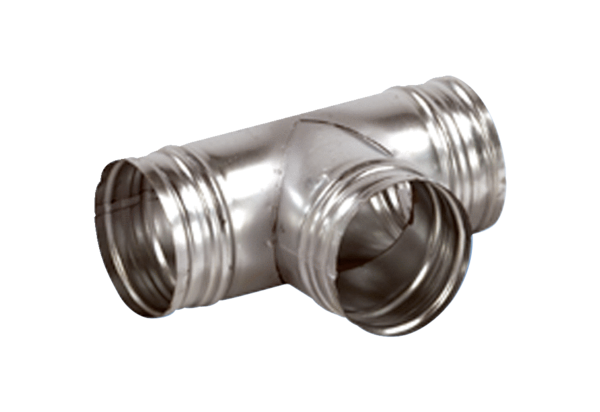 